График проведения школьного этапа олимпиад по предметам на 2017-2018 уч. Год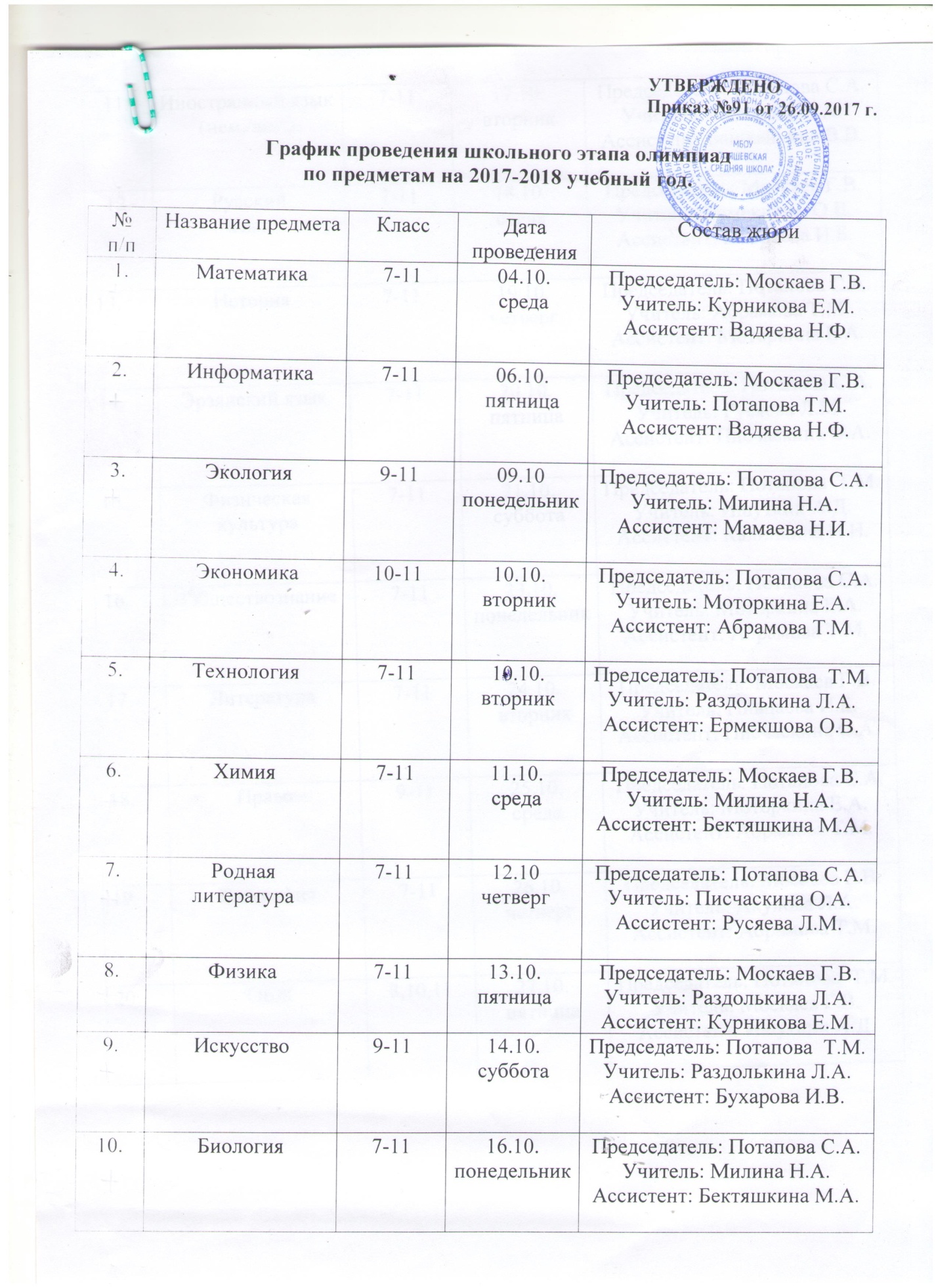 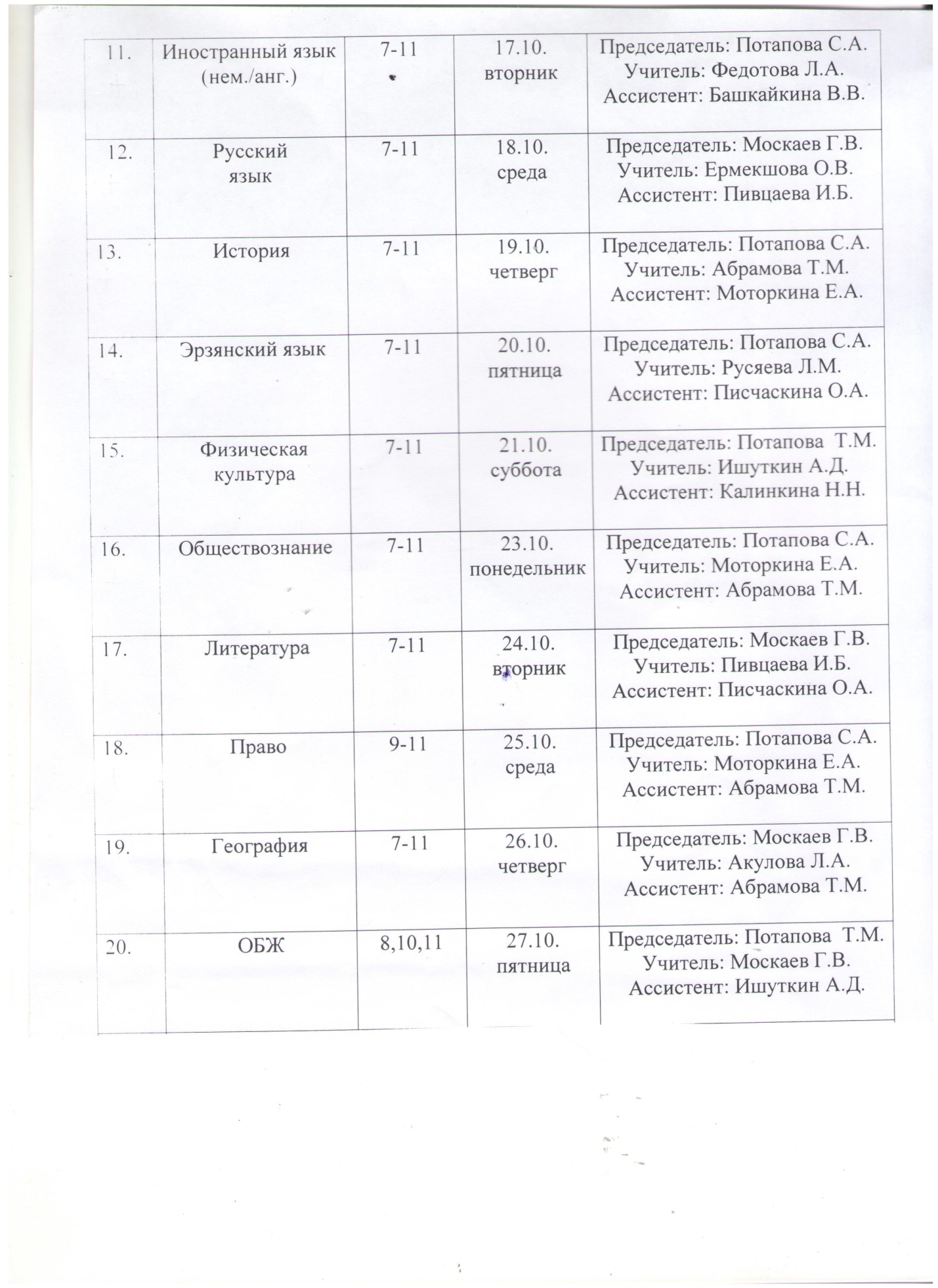 